Name______________________________ Class __________________ Date ______________The Respiratory System1. The process by which oxygen and carbon dioxide are exchanged between the lungs and the environment is known as ________________________.2. What is the basic function performed by the human respiratory system?3. Label each of the following structures in the drawing of the human respiratory system: nose,pharynx, larynx, trachea, bronchus, and lung.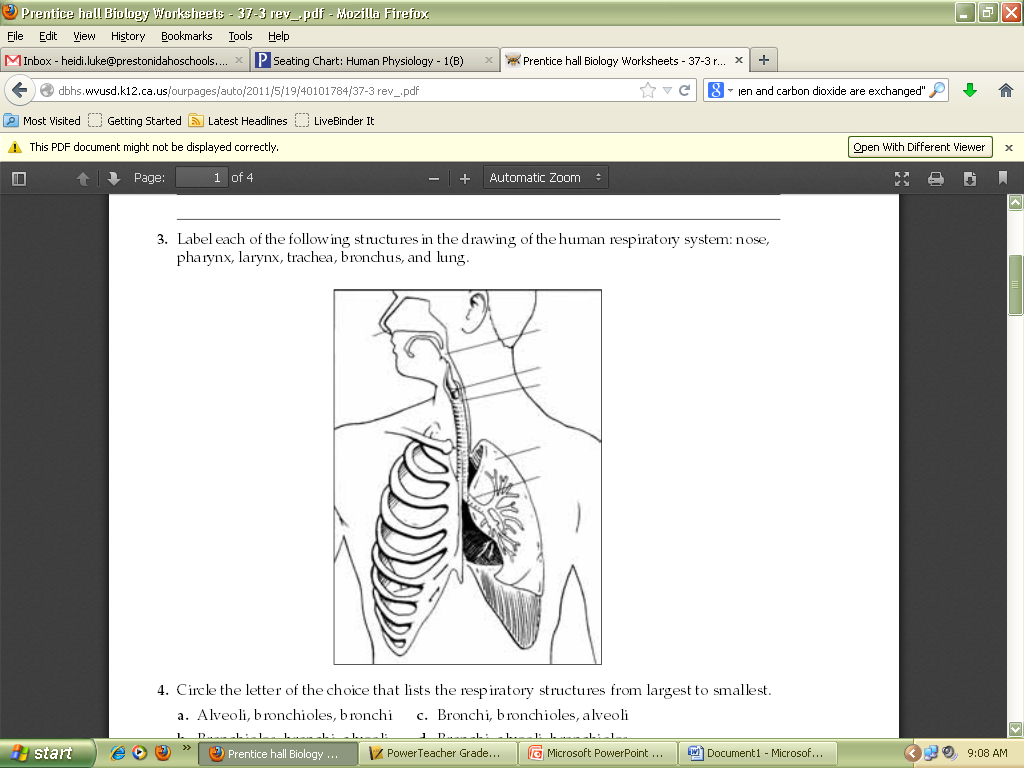 4. What prevents food from entering your trachea?________________________5. Gas exchange occurs in the _______________________.6. Describe the process of gas exchange.7. Why is hemoglobin needed?8. The large, flat muscle at the bottom of the chest cavity is the ______________________.9. What happens when pressure in the chest cavity becomes greater than atmospheric pressure?10. The part of the brain that controls breathing is the ________________________.11. List three of the most dangerous substances in tobacco smoke.12. Why is carbon monoxide dangerous?13. List three respiratory diseases caused by smoking.Match each structure of the respiratory system with its description.Label the Respiratory System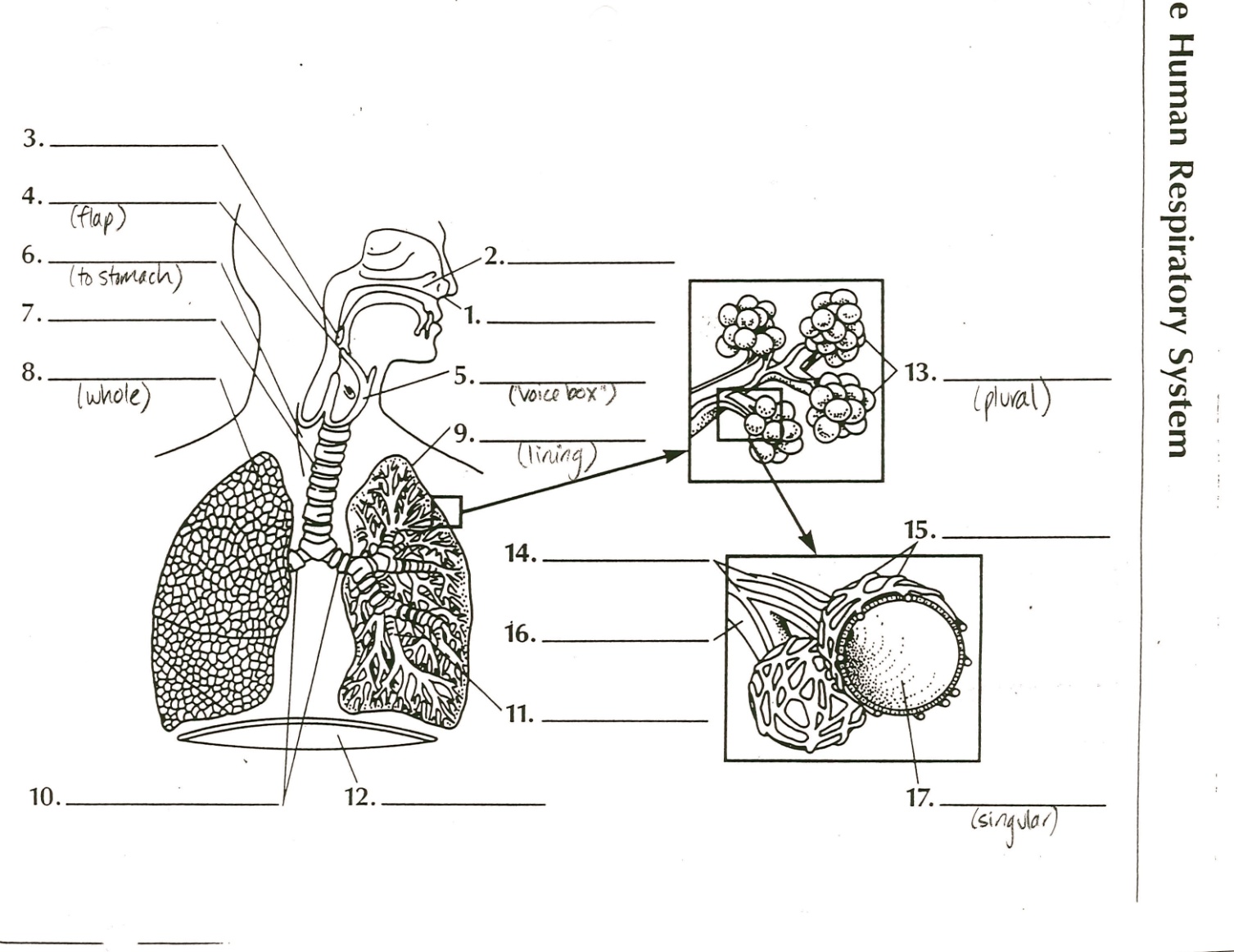 ___________________________________________________________________________________________________________________________________________________________________________________________________________________________________PharynxTiny air sacs where gas exchange occurs_____TracheaTiny projections that sweep trapped particles & mucus away from the lungs_____CiliaTube that serves as a passageway for both air & food_____LarynxLarge passageways in the chest that lead to the lungs_____BronchiStructure at the top of the trachea that contains the vocal cords_____AlveoliPassageway between the pharynx & bronchi 